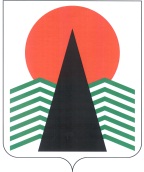 АДМИНИСТРАЦИЯ  НЕФТЕЮГАНСКОГО  РАЙОНАпостановлениег.НефтеюганскО зачислении победителей конкурса в кадровый резервв муниципальном образовании Нефтеюганский районВ соответствии с Законом Ханты-Мансийского автономного округа - Югры 
от 30.12.2008 № 172-оз «О резервах управленческих кадров в Ханты-Мансийском автономном округе - Югре», постановлением администрации Нефтеюганского района от 02.09.2016 № 1373-па-нпа «О резерве управленческих кадров для замещения должностей муниципальной службы в муниципальном образовании Нефтеюганский район», на основании протокола заседания комиссии Нефтеюганского района по формированию и подготовке кадрового резерва от 14.04.2017 № 4 п о с т а н о в л я ю:Зачислить победителей конкурса в кадровый резерв управленческих кадров для замещения должностей муниципальной службы в муниципальном образовании Нефтеюганский район согласно приложению.Настоящее постановление подлежит опубликованию в газете «Югорское обозрение» и размещению на официальном сайте органов местного самоуправления Нефтеюганского района в сети Интернет.Контроль за выполнением постановления возложить на первого заместителя главы Нефтеюганского района С.А.Кудашкина.Глава района							Г.В.ЛапковскаяПриложение к постановлению администрации Нефтеюганского районаот 20.04.2017 № 611-паПобедители конкурса для включения в кадровый резерв управленческих кадров для замещения должностей муниципальной службыв муниципальном образовании Нефтеюганский район20.04.2017№ 611-па№ 611-па№ п/пНаименованиедолжностиГруппа должности / функционалКандидаты для включенияв кадровый резервДиректор департамента финансов – заместитель главы Нефтеюганского районавысшая/руководительМосковкина Лариса ДенисовнаДиректор департамента образования и молодежной политики Нефтеюганского районавысшая/руководительКривуля Анна НиколаевнаПредседатель юридического комитетавысшая/руководительШатиленя Виктория ВикторовнаПредседатель комитета по делам народов Севера, охраны окружающей среды и водных ресурсоввысшая/руководительГолдобин Валентин ГеоргиевичНачальник управления по связям с общественностьювысшая/руководительНикитина Светлана ЕвгеньевнаЗаведующий отдела записи актов гражданского состоянияглавная/руководительСалаева Ирина ВалерьевнаНачальник отдела по сельскому хозяйствуглавная/руководительГирина Ирина АлександровнаЗаместитель начальника управления по вопросам местного самоуправления и обращениям гражданглавная/руководительЦыброва Наталья МихайловнаНачальник отдела по делам несовершеннолетних, защите их правглавная/руководительАлюсова Ирина АлексеевнаНачальник отдела по делам несовершеннолетних, защите их правглавная/руководительЗалозных Елена ВалерьевнаЗаместитель председателя юридического комитетаглавная/руководительШафигуллина Марина ВладимировнаЗаместитель председателя комитета по делам народов Севера, охраны окружающей среды и водных ресурсовглавная/руководительЧокан Татьяна ПетровнаЗаместитель председателя комитета гражданской защиты населения Нефтеюганского районаглавная/руководительБелоус Вадим ПетровичНачальник отдела организации закупокглавная/руководительБашмакова Елена АнатольевнаЗаместитель начальника управления по связям с общественностьюглавная/руководительУткина Светлана РинатовнаНачальник управления экономики, анализа и целевых программ департамента образования и молодежной политики Нефтеюганского районаглавная/руководительДолматова Елена ВитальевнаНачальник управления экономики, анализа и целевых программ департамента образования и молодежной политики Нефтеюганского районаглавная/руководительШангина Юлия АзатовнаЗаместитель директора департамента строительства и жилищно-коммунального комплекса Нефтеюганского районаглавная/руководительЮношева Кристина Владимировна